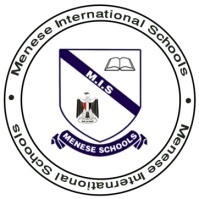 Glared Stared (look angrily) The teacher glared at him as he walked in late.Legendary Great and Famous AlManasa is the resting place of the legendary Anwar Elsadat.Muttered Whispered to oneself He sat there shaking his head and muttering to himself.Gaped Looked with open mouthThe children gaped at the monkeys.Flinched  Move awayHe flinched when I tapped him on the shoulder.FlukeCoincidence - ChanceI got the job by a fluke.Snickering  Laughing quietly We all snickered at her.Stunned Shocked When they told me she had gone missing, I was totally stunned.